XXI OGÓLNOPOLSKIE INTEGRACYJNE ZAWODY 
W WYCISKANIU SZTANGI LEŻĄC  I.	CelPopularyzacja dyscypliny, jaką jest Wyciskanie Leżąc Klasyczne.Popularyzacja dyscypliny paraolimpijskiej, jaką jest podnoszenie ciężarów wśród osób niepełnosprawnych.Integracja osób niepełnosprawnych z pełnosprawnymi w środowisku sportowym.Bicie rekordów klubowych i własnych rekordów życiowych zawodników.Promocja Podbeskidzia.Zapoznanie z działalnością i osiągnięciami Stowarzyszenia Integracyjnego Eurobeskidy.Popularyzacja Wyciskania Leżąc Klasycznego wśród mieszkańców województwa Śląskiego.  II.		Organizator1.   Stowarzyszenie Integracyjne EurobeskidyIII.		Termin i miejsceTermin : 22-23  marca 2024 r.Miejsce: Hotel Szyndzielnia, aleja Armii Krajowej 220, 43-316 Bielsko-BiałaPrzyjazd zawodników w dniu 22 marca  2024 r.  w godzinach  15:00 - 19:30.Odprawa techniczna dla kierowników ekip i trenerów w miejscu zakwaterowania 
w dniu 22 marca 2023  r.o godz. 19:45 .2. Ważenie wszystkich zawodników w miejscu zakwaterowania w dniu 22 marca od 18:00 do 19:30 oraz  23 marca 2024 r. w godz. 06:30-09:30. (Dokładny program ważenia i zawodów zostanie ustalony po nadesłaniu zgłoszeń).Kolacja w miejscu zakwaterowania o godz. 20:00.Zakwaterowanie:Hotel Szyndzielnia aleja Armii Krajowej 220, 43-316 Bielsko-BiałaIV.		Warunki uczestnictwaW XXI Ogólnopolskich Integracyjnych Zawodach w Wyciskaniu Sztangi Leżąc uczestniczyć mogą zawodnicy i zawodniczki pełnosprawni i niepełnosprawni, którzy spełniają następujące warunki:1. Ukończony 14-sty rok życia w dniu zawodów.2. Posiadający książeczkę zdrowia z ważnymi badaniami lekarskimi a zawodnicy pełnosprawni książeczkę lub zaświadczenie lekarski o braku przeciskań do udziału w zawodach w wyciskaniu leżąc.3. Zawodnicy niepełnosprawni - muszą przesłać skanem aktualne ORZECZENIE O STOPNIU        Opłata startowa zgłoszenia terminowego – do 8 marca 2024r.  : 100,00 zł., po tym terminie 120 zł Zawodnicy niepełnosprawni są zwolnieni z opłaty wpisowej Wpłat należy dokonać bezpośrednio przez aplikację na stronie www.eurobeskidy.org.pl lub na konto:Stowarzyszenie Integracyjne Eurobeskidyul. Królowej Jadwigi 6, 34-325 ŁodygowiceBank Spółdzielczy w Węgierskiej Górce71 8131 0005 0014 6421 2000 0050z dopiskiem „opłata startowa zawody, Imię Nazwisko zawodnika/nazwa klubu”V. 		Zasady rywalizacji XXI Ogólnopolskie Integracyjne Zawody w Wyciskaniu Sztangi Leżąc  zostaną przeprowadzone zgodnie z obowiązującymi przepisami IPC, w następujących kategoriach wagowych Kobiety: 41 kg, 45 kg, 50 kg, 55 kg, 61 kg, 67 kg, 73 kg, 79 kg, 86 kg, + 86 kg Mężczyźni: 49 kg, 54 kg, 59 kg, 65 kg, 72 kg, 80 kg 88 kg, 97 kg, 107 kg, + 107 kg Rywalizacja odbywać się będzie na ławeczce wąskiej dedykowanej dla osób pełnosprawnych oraz ławeczce szerokiej dla osób niepełnosprawnych / podczas ważenia zawodnik określa na której z ławeczek wykona swoje boje.Ilość wyciśniętych kilogramów decyduje o zajętym miejsce w poszczególnych kategoriach wagowych.Ilość punktów uzyskana przez zawodnika według punktacji IPC decyduje o klasyfikacji końcowej w kategorii open kobiet i open mężczyzn w grupie I do 72 kg i open mężczyzn powyżej 72 kg.VI. NagrodyOrganizator przewiduje medale i dyplomy dla:zawodniczek pełnosprawnych, niepełnosprawnych w kategoriach wagowychzawodników pełnosprawnych, niepełnosprawnych w kategoriach wagowychPuchary dla : najlepszego juniora z wszystkich startujących do lat 18,najlepszej zawodniczki zawodów,najlepszego zawodnika zawodów,najlepszego zawodnika Stowarzyszenie Integracyjnego Eurobeskidy,najstarszego zawodnikaKażdy z zawodników otrzyma pamiątkową koszulkę.Rozdanie nagród odbywać się będzie po zakończeniu startu danej grupy tj. Kobiety Open Mężczyźni I grupa, Mężczyźni II grupa.Nagrody rzeczowe dla:Kobiety Open (pełnosprawne i niepełnosprawne) – miejsca I-VIMężczyźni niepełnosprawni, pełnosprawni – I grupa (do 72 kg) obejmująca kategorie wagowe: 49 kg, 54 kg, 59 kg, 65 kg, 72 kg – miejsca I-IIIMężczyźni niepełnosprawni, pełnosprawni - II grupa (pow. 72kg) obejmująca kategorie wagowe: 80 kg 88 kg, 97 kg, 107 kg, + 107 kg – miejsca I-IIIPula nagród rzeczowych – 7 tysięcy złotych.VII. ZgłoszeniaZgłoszenie klubu sportowego do uczestnictwa w zawodach wysyła przez aplikację  zamieszczoną na stronie internetowej www.eurobeskidy.org.pl, więcej informacji można uzyskać pod adres e-mail – biuro@eurobeskidy.org.pl tel. 33 8623 198 Zgłoszenie zawodnika do zawodów jest równoznaczna z brakiem przeciwwskazań do udziału w zawodach.3. Organizator zapewnia środki ochrony zalecane przez Główny Inspektorat Sanitarny.4. W przypadku nieterminowego nadesłania aktualnych orzeczeń lekarskich zawodnicy niepełnosprawni nie zostaną zakwalifikowani do startu.5. Od każdego zawodnika wymagane jest wyrażenie zgody na przetwarzanie danych osobowych – RODO.VIII. Program zawodów Piątek 22.03.24 r.18:00 -19:45 ważenie zawodniczek, następnie zawodników Sobota  23.03.2024 r.06.30  - 9:30   – ważenie zawodniczek, następnie zawodników10:00	 – uroczyste otwarcie zawodów10:15	 – start pierwszej grupy17:00	 – dekoracja ostatniej grupy zawodników i zakończenie zawodówProgram zawodów może ulec zmianie w zależności od ilości zgłoszeńXI. Zasady finansowania.Koszty podróży pokrywają uczestnicy zawodów.Koszty organizacji zawodów, zakwaterowania i wyżywienia zawodników pokrywa Organizator.Koszt ubezpieczenia pokrywa organizator.X.	InformacjeKomisję odwoławczą stanowią:przedstawiciel Organizatora,sędzia główny zawodów przedstawiciel sponsora,Niniejszy regulamin i wyniki zawodów znajdują się na stronach: www.eurobeskidy.org.pl 3 .Zakwaterowanie Hotel Szyndzielnia*** al. Armii Krajowej 220 43-316 Bielsko-Biała po wcześniejszym zgłoszeniu u organizatora.XI. Postanowienia końcowe  Za bezpieczeństwo podczas zawodów odpowiada organizator.Każdemu zawodnikowi zostanie zmierzona temperatura przed zapisem na zawody. Zawody zostaną przeprowadzone z zachowaniem wszelkich środków bezpieczeństwa.  Przestrzeganie aktualnie obowiązujących zaleceń pandemicznych.Obowiązują przepisy IPC oraz trzy komendy podczas wykonywania boju: Start, Góra, Stojak.Komisję sędziowską powołuje organizator.5.  Zawodników obowiązuje regulaminowy strój sportowy (Singlet, Koszulka T-shirt) 6.  Wszelkie sprawy sporne nieobjęte powyższym regulaminem będą rozpatrywane przez Organizatora zawodów.Prawo interpretacji niniejszego regulaminu należy do Organizatorów. Organizator ma prawo do ewentualnych zmian niniejszego regulaminu.Kluby i uczestnicy zawodów zostaną ubezpieczeni od następstw nieszczęśliwych wypadków.                                                                                                Organizator :                                                                         Stowarzyszenie Eurobeskidy Łodygowice                                                                                                 Prezes                                                                                    Stanisław Handerek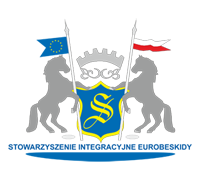 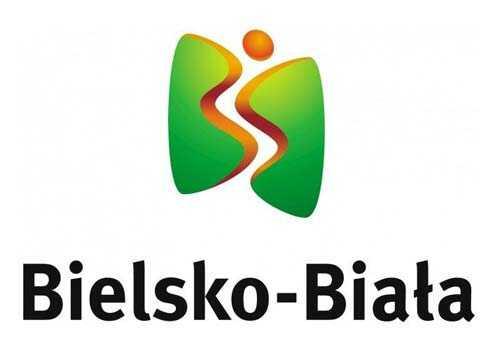 